Голуб 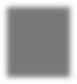 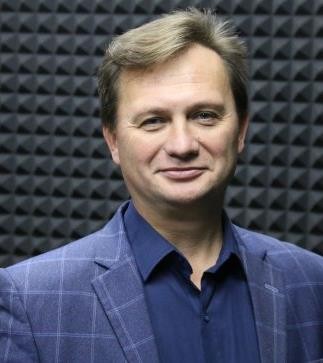 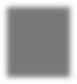 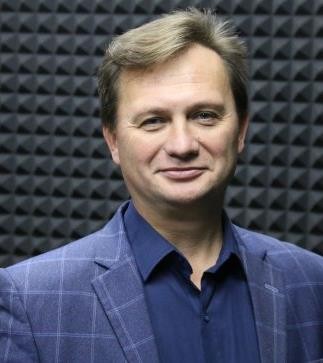 Ігор ДмитровичДиректорНародився 18.04.1973 року у м. Вінниця. У 1992 році закінчив Вінницький технікум електронних приладів за фахом технік-технолог мікроелектронних приладів.У 1997 році закінчив Вінницький Національний технічний університет за спеціальністю інженер електронної техніки.                                                         У 2011 році закінчив Вінницький торгово-економічний інститут КНТЕУ за спеціальністю  магістр адміністративного менеджменту.1997 р. – звукооператор на Державно-комунальному підприємстві вінницький міський редакції проводового радіомовлення радіостудії «Місто над Бугом».У 1998 році був призначений головним інженером.З 1999 року згідно розпорядження міського голови призначений виконуючим обов'язки директора радіостудії.У 2000 році рішенням 21 сесії 23 скликання Вінницької міської ради призначений директором КП Радіокомпанії «Місто над Бугом».Депутат Вінницької міської ради 5 – го скликання (2005 – 2010рр.). Заступник голови постійної комісії з захисту прав людини, депутатської діяльності та етики.З 2019 – 2023 рік старший викладач кафедри журналістики Вінницького державного педагогічного університету імені М.Коцюбинського.Член Національної спілки журналістів України з 1999 року. Член ради Федерації профспілок Вінницької області з 2000 року. Почесний член міської організації ветеранів ВВВ та праці. Залужений працівник профспілок Вінниччини. Заслужений журналіст України.Нагородженний: Грамотою Верховної ради України «За заслуги перед українським народом», Почесною грамотою Державного комітету телебачення і радіомовлення «за вагомий особистий внесок у розвиток української журналістики»,Почесною грамотою Національної ради України з питань телебачення і радіомовлення «за особливі заслуги у розбудові телерадіоінформаційного простору держави", Почесною грамотою Національної спілки журналістів України «за вагомий внесок у розвиток української журналістики»,Подякою Міністерства доходів і зборів України,Почесними грамотами ОДА, ВМР, ФПО, ГУ МНС, департаментами освіти та науки, спорткомітету та іншими.Декларація: https://portal.nazk.gov.ua/documents/declaration/e4b26efa-fb01-4a04-9964-cc7a17c6b3e3/view